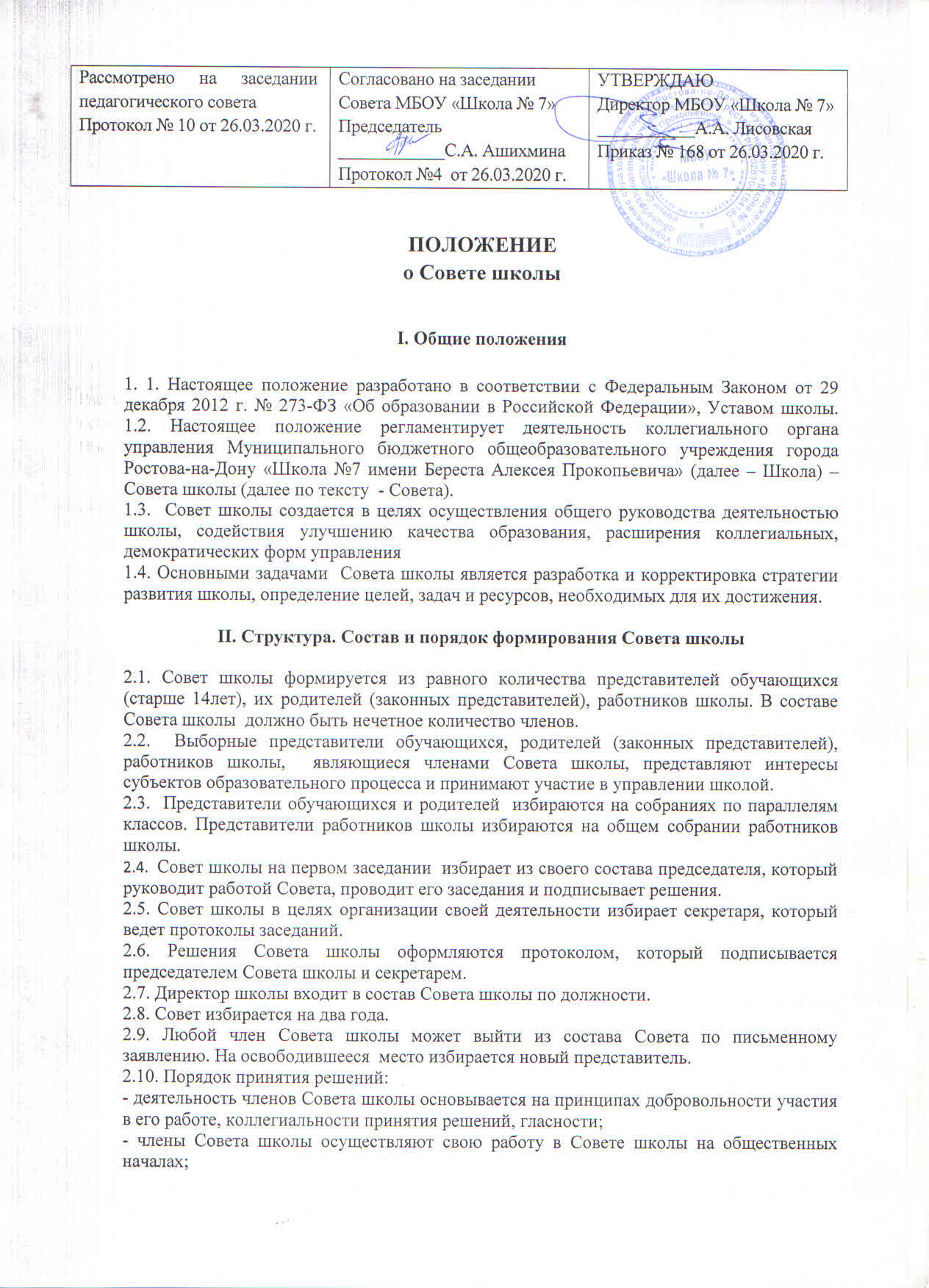 - решения Совета школы являются правомочными, если на его заседании присутствовало не менее двух третей состава Совета и если за принятие решения проголосовало не менее двух третей присутствующих, среди которых были равным образом представлены все три категории членов Совета школы; - процедура голосования определяется Советом школы на своем заседании.2.11.  Совет школы не вправе выступать от имени школы.III. Компетенция Совета школы3.1.  Выработка перспективных направлений развития школы; 3.2. Разработка программы развития школы;3.3. Рассмотрение вопросов, касающихся функционирования школы по представлению одного из представителей Совета;3.4. Согласование локальных актов, разработанных школой;3.5. Утверждение премий и стипендий обучающимся за особые успехи в учении, в интеллектуальных, творческих, спортивных состязаниях;3.6. Принятие решения об исключении обучающихся из школы;3.7. Заслушивание администрации школы о расходовании бюджетных средств, использовании иных источников финансирования;3.8. Рассмотрение вопросов о дополнительных источниках финансирования на развитие материально-технической базы школы;3.9. Представление интересов школы в органах управления образованием, общественных объединениях, а также, наряду с родителями (законными представителями), интересов обучающихся, обеспечения социально - правовую защиту несовершеннолетних;3.10. Решение вопросов, связанных с привлечением благотворительных взносов;3.11. Решение других вопросов текущей деятельности школы.
IV. Документация и отчетность Совета школы
 4.1. Заседания Совета школы оформляются протоколом.4. 2. В  протоколе фиксируются:дата проведения;количественное присутствие (отсутствие) членов Совета школы; повестка дня; ход обсуждения вопросов;предложения, рекомендации и замечания членов Совета школы;решение. 4.3. Нумерация ведется от начала учебного года.4.4. Протоколы Совета школы нумеруются постранично, прошнуровываются.V. Срок действия настоящего Положения5.1. Настоящее Положение рассматривается на педагогическом совете, Совете школы и утверждается приказом директора школы.5.2. Срок действия настоящего Положения – в течение 5 лет со дня утверждения приказом директора школы.5.3. При изменении законодательства в настоящее Положение могут быть внесены дополнения и изменения, которые рассматриваются на педагогическом совете, Совете школы и утверждается приказом директора школы.